CS3403	Web TechnologyL-T-P-Cr: 3-0-0-3Pre-requisites: Object Oriented ProgrammingCourse Objectives:To impart knowledge of fundamental and advanced Java programming concepts. To make students understand the concept of web and web architectures. To impart ability to design and implement dynamic, responsive web pages.To make students design and implement WEB Application projects.Course Outcomes:At the end of the course, a student should:UNIT I: Web Introduction: 								           Lectures: 5Domain name, IP Address concepts, World Wide WebHTML5 & CSS3 : Introduction to HTML5, Tags, Forms, Data validation, Canvas, SVG, audio, Video, Cascading Style sheet 3(CSS3).UNIT II: JavaScript:           									          Lectures: 6JavaScript : Introduction, data types, variables, operators, Array Objects, Date Objects, String Objects, Document Object Model, Image Object, Event Handling, Browser Object, Window Object, Location Object, History Object, Submit  event and data validation.Dynamic Hypertext markup language (DHTML): Introduction to DHTML, Dragging and Dropping data, working layersUNIT III:  jQuery										Lectures: 6jQuery: jQuery Introduction,jQuery Install,jQuery Syntax,jQuery Selectors,jQuery Event Methods,jQuery Effects -Hide and Show,jQuery Effects –Fading,jQuery Effects –Sliding,jQuery Effects –Animation,jQuery Stop Animations,jQuery Callback Functions,jQuery –Chaining,jQuery -Get Content and Attributes,jQuery -Set Content and Attributes,jQuery -Add Elements,jQuery -Remove Elements,jQuery -Get and Set CSS Classes,jQuery -css() Method,jQuery –AJAXIntroduction,jQuery -AJAXload() Method,jQuery -AJAXget() and post() Methods, JSON			  							UNIT IV: Graphics in Java									Lectures: 8Graphics in Java: Swings and Event Hanlding in Java, GUI creation using Swings,Event delegation Model,.Database Programming: JDBC API.UNIT V: Socket Programming using Java							Lectures: 5Sockets, TCP Sckets, UDP Sockets, Jav RMIUNIT VI:  Servlets										Lectures: 6Servlet Architecture, Servlet Life Cycle, Generic Servet, HTTP Servlet, Cookies, Filters, Session management UNIT VII: Java Server Pages (JSP)							Lectures: 6JSP and Servlet, JSP Syntax, JSP Components, JSTL, Session Tracking.Text/ Reference Book:Patrick Naghton & H. Schildt – The Complete Reference Java 2, Tata McGraw Hill Publication, New Delhi.Uttam K. Roy Advanced Java Programming, Oxford University Press, New DelhiThomasA. Powell- HTML & CSS: The Complete Reference, TMH, New DelhiBalagurusamy -Programming in Java, 2nd Edition; Tata McGraw Hill Publication;   New Delhi.Dietel,Dietel - Java  How to program , 7th edition; Pearson Education , New Delhi.Core Servlets and Java Server Pages , Vol.1: Core technologies, 2nd  Edition, Pearson Education , New Delhi.Ryan Benedetti, Ronan Cranley- Head First jQuery-A Brain-Friendly Guide, O'Reilly MediaMatthew David- HTML5, O'Reilly Media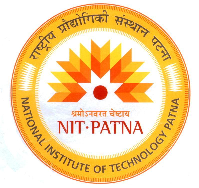 DEPARTMENT OF COMPUTER SCIENCE & ENGINEERINGNATIONAL INSTITUTE OF TECHNOLOGY PATNA Ashok Raj Path,  800 005 (Bihar),      Phone No.: 0612 – 2372715, 2370419, 2370843, 2371929, 2371930, 2371715 Fax – 0612- 2670631 Website: www.nitp.ac.inSl. NoOutcomeMapping to PORecall basic OOP concepts and the corresponding JAVA featuresPO2, PO3 Explain Advanced Java Concepts such as: Synchronization, Database Connectivity, Event HandlingPO2, PO3Designing Dynamic and Responsive web pagesPO2, PO3,PO4,PO6,PO12Experiment with Swings framework in JAVA for solving real life problems.  PO2,PO3, PO4 PO6, PO12Building WEB application using JSP,ServletsPO2,PO3, PO4 PO6, PO12